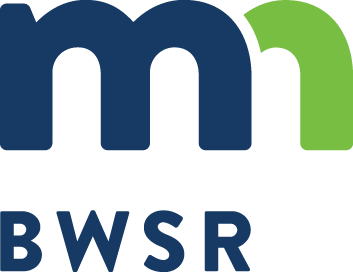 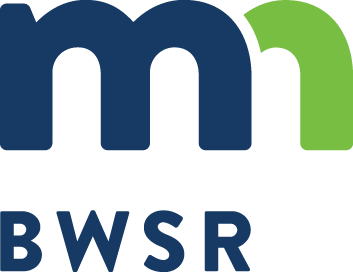 PILOT SEED MIXES:These new “Pilot” seed mixes have been developed for a variety of restoration, conservation and stormwater uses. Goals were to meet the needs of common project types and to create direction for emerging topics such as biofuels, buffers, conservation grazing, and pollinators. All of the mixes were developed for specific functions and incorporate pollinator habitat to the extent possible. The mixes will remain as pilot mixes for a couple  years until we understand how they are performing before we work to make them official state mixes. In many cases these mixes should be considered starting points for developing site specific mixes.Note: Oats cover crop is included as a component of these seed mixes with the exception of some wetland mixes where cover species are not necessary. Winter wheat (at a similar rate to oats) may be selected in some cases where germination is needed later in the fall, followed by further green‐up the following spring (oats will not come back the follow spring unless it re‐establishes from seed).Function:		Pollinator Planting Area:	S & W Specialization:Intent:   Dry prairie mix for landfill plantingsGraminoidAndropogon gerardii	Big Bluestem	2.57	0.70Bouteloua curtipendula	Side‐oats Grama	4	1.82Bouteloua gracilis	Blue Grama	6	0.41Bromus kalmii	Kalm's Brome	1	0.34Elymus canadensis	Canada Wild Rye	1.91	1.00Koeleria macrantha	Junegrass	16	0.22Schizachyrium scoparium	Little Bluestem	18	3.26Sorghastrum nutans	Indian Grass	2.8	0.64Sporobolus heterolepis	Prairie Dropseed	0.73	0.12Scientific Name	Common Name	Seeds/sq ftScientific Name	Common Name	Seeds/sq ftScientific Name	Common Name	Seeds/sq ftScientific Name	Common Name	Seeds/sq ftRate(lb/ac)% Mix(by sqft)% Mix(by wt)CoverAvena sativaOats* (See Cover crop note)11.1337.88Total Guild:11.1337.8812.05%78.9%78.9%ForbAgastache foeniculumBlue Giant Hyssop2.070.06Asclepias tuberosaButterfly Milkweed0.10.06Asclepias verticillataWhorled Milkweed0.10.02Coreopsis palmataBird's Foot Coreopsis0.210.06Helianthus pauciflorusStiff Sunflower0.090.06Liatris asperaRough Blazing Star0.250.04Monarda fistulosaWild Bergamot1.420.06Oligoneuron rigidumStiff Goldenrod0.830.06Penstemon grandiflorusLarge‐flowered Beard Tongue10.19Phlox pilosaPrairie Phlox0.080.01Rudbeckia hirtaBlack‐eyed Susan10.320.31Solidago nemoralisGray Goldenrod3.860.04Symphyotrichum ericoidesHeath Aster2.580.04Symphyotrichum laeveSmooth Aster1.260.06Verbena strictaHoary Vervain20.19Viola pedatifidaBearded Birdfoot Violet0.140.01LegumeDalea candidaWhite Prairie Clover0.390.06Dalea purpureaPurple Prairie Clover1.50.27Total Guild:1.890.332.05%0.7%Total Seed Mix:92.3447.99